ГЕНЕРАЛЬНАЯ ПРОКУРАТУРА РЕСПУБЛИКИ КАЗАХСТАН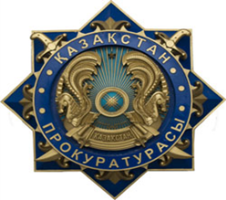 ҚАЗАҚСТАН РЕСПУБЛИКАСЫНЫҢ БАС ПРОКУРАТУРАСЫ«Интернет кеңістіктің мониторингі»ДӨҢГЕЛЕК ҮСТЕЛ БАҒДАРЛАМАСЫ_________ПРОГРАММА КРУГЛОГО СТОЛА «Мониторинг интернет пространства»Астана2017 жылғы 16 наурыз16 марта 2017 года16 марта 2017 года Место проведения:		г.Астана, пр.Мәңгілік ел 14, 					конференц-зал Генеральной прокуратурыВремя проведения:		16.00 – 18.00 часовОрганизаторы: 		Депутатская группа «Ассамблея народа 					Казахстана» Мажилиса ПарламентаРеспублики Казахстан;Депутатская фракция «Народныекоммунисты» Мажилиса ПарламентаРеспублики Казахстан;Генеральная прокуратура Республики Казахстан.СПИСОК УЧАСТНИКОВ_____________15.30 – 16.00 РЕГИСТРАЦИЯ УЧАСТНИКОВМодератор:БОЖКО Владимир Карпович –заместитель Председателя Мажилиса Парламента Республики КазахстанМодератор:БОЖКО Владимир Карпович –заместитель Председателя Мажилиса Парламента Республики Казахстан16.00 - 16.05Открытие заседания круглого стола БОЖКО Владимир Карпович16.05 – 16.10Вступительное слово:АХМЕТЖАНОВ Марат Муратович – заместитель Генерального Прокурора Республики КазахстанДоклады и выступления участниковДоклады и выступления участников16.10 – 16.20«Правовое регулирование интернет пространства»МАГЕРРАМОВ Магеррам Мамедович – депутат Мажилиса Парламента Республики Казахстан16.20 – 16.30«О принимаемых мерах по противодействию распространения незаконной информации в сети Интернет»ӘЖІБАЕВ Алан Ғазизұлы –вице-министр информации и коммуникаций Республики Казахстан16.30 – 16.40«Мониторинг Интернета»ДЕМЕУОВ Марат Ганович - первый заместитель Министра внутренних дел Республики Казахстан16.40 – 16.50«Основные вопросы мониторинга противоправного религиозного контента»АРЫН Берик Сакбайұлы – вице-министр по делам религий и гражданского общества Республики Казахстан16.50 – 17.00«О профилактических мерах, направленных на защиту детей от информации, наносящей вред их здоровью и развитию»АСЫЛОВА Бибигуль Амангельдиновнавице-министр образования и науки Республики Казахстан17.00 – 17.10«Мониторинг Интернета»САДЫРБЕКОВ Габит Амангельдиевич – начальник  Департамента Генеральной прокуратуры Республики Казахстан17.10 – 17.20Презентация системы автоматизированной блокировки интернет-ресурсовТОО «Kazdream Technologies»17.20 – 17.50Вопросы, обсуждение, тематическая дискуссия17.50 – 18.00Подведение итогов, закрытие круглого стола №ФИОСПРАВКАДЕПУТАТСКАЯ ГРУППА «Ассамблея народа Казахстана»ДЕПУТАТСКАЯ ГРУППА «Ассамблея народа Казахстана»ДЕПУТАТСКАЯ ГРУППА «Ассамблея народа Казахстана»1.АБДРАХМАНОВСауытбек АбдрахмановичРуководитель депутатской группы АНК, член Комитета по социально-культурному развитию Мажилиса Парламента Республики Казахстан2.ТИМОЩЕНКОЮрий ЕвгениевичЗаместитель руководителя депутатской группы АНК, член Комитета по международным делам, обороне и безопасности Мажилиса Парламента Республики Казахстан3.БОЖКОВладимир КарповичЗаместитель Председателя Мажилиса Парламента Республики Казахстан4.БЕКТУРГАНОВ Ерсултан Утегуловиччлен Комитета по международным делам, обороне и безопасности Мажилиса Парламента Республики Казахстан5.ЕРЖАНКудайберген Толеповиччлен Комитета по международным делам, обороне и безопасности Мажилиса Парламента Республики Казахстан6.ЖАИЛГАНОВА Анар Нуралыкызычлен Комитета по законодательству и судебно-правовой реформе Мажилиса Парламента Республики Казахстан7.ЗВОЛЬСКИЙСергей Адамовиччлен Комитета по аграрным вопросам Мажилиса Парламента Республики Казахстан8.КАЗБЕКОВАМеруерт АйткажиевнаСекретарь Комитета по экономической реформе и региональному развитию Мажилиса Парламента Республики Казахстан9.КАРАТАЕВ Фахриддин Абдинабиевиччлен Комитета по социально-культурному развитию Мажилиса Парламента Республики Казахстан10.МАГЕРРАМОВМагеррам Мамедовиччлен Комитета по законодательству и судебно-правовой реформе Мажилиса Парламента Республики Казахстан11.МУРАДОВ Ахмет Сейдарахмановиччлен Комитета по вопросам экологии и природопользованию Мажилиса Парламента Республики Казахстан12.НУРУМОВШаймардан УсаиновичСекретарь Комитета по экономической реформе и региональному развитию Мажилиса Парламента Республики Казахстан13.ОЛЕЙНИК Василий Ивановиччлен Комитета по законодательству и судебно-правовой реформе Мажилиса Парламента Республики Казахстан14.ТАСБУЛАТОВАбай Болюкпаевиччлен Комитета по международным делам, обороне и безопасности Мажилиса Парламента Республики Казахстан15.ХАХАЗОВШакир Хусаиновиччлен Комитета по финансам и бюджету Мажилиса Парламента Республики Казахстан16.УТЕГЕНОВДаулетбек Беркиновичпомощник депутатаГЕНЕРАЛЬНАЯ ПРОКУРАТУРАГЕНЕРАЛЬНАЯ ПРОКУРАТУРАГЕНЕРАЛЬНАЯ ПРОКУРАТУРА17.АХМЕТЖАНОВ Марат Муратовичзаместитель Генерального Прокурора Республики Казахстан18.САДЫРБЕКОВГабит Амангельдиевичначальник ДепартаментаГенеральной прокуратуры19.СЕКСЕМБАЕВМарат Исламхановичначальник  ДепартаментаГенеральной прокуратуры20.САКЕНОВКаиргельды Ануарбековичзаместитель начальникаДепартамента Генеральнойпрокуратуры21.САРГАЗИНАзамат Сериковичначальник Управления  Департамента Генеральной прокуратуры22.ІЛИЯСАйбар Жағыпарұлыстарший помощник ГенеральногоПрокурора Аппарата ГенеральногоПрокурора23.ШЫНБАЕВАПанагуль Рымбаевнаначальник отдела ДепартаментаГенеральной прокуратуры24.КАЙМОЛДИНРасул Женысовичначальник отдела ДепартаментаГенеральной прокуратуры25.ОРМАНОВУлан Нургалиевичстарший прокурор УправленияДепартамента ГенеральнойпрокуратурыМИНИСТЕРСТВО ИНФОРМАЦИИ И КОММУНИКАЦИЙМИНИСТЕРСТВО ИНФОРМАЦИИ И КОММУНИКАЦИЙМИНИСТЕРСТВО ИНФОРМАЦИИ И КОММУНИКАЦИЙ26.ӘЖІБАЕВАлан Ғазизұлывице-министр информации и коммуникаций27.КОМИССАРОВМихаил Александрович заместитель председателя Комитета министерства информации и коммуникацийКОМИТЕТ НАЦИОНАЛЬНОЙ БЕЗОПАСНОСТИКОМИТЕТ НАЦИОНАЛЬНОЙ БЕЗОПАСНОСТИКОМИТЕТ НАЦИОНАЛЬНОЙ БЕЗОПАСНОСТИ28.ЕРГОЖИНДаулет Едиловичзаместитель Председателя Комитета национальной безопасностиМИНИСТЕРСТВО ВНУТРЕННИХ ДЕЛМИНИСТЕРСТВО ВНУТРЕННИХ ДЕЛМИНИСТЕРСТВО ВНУТРЕННИХ ДЕЛ29.ДЕМЕУОВМарат Гановичпервый заместитель Министра внутренних дел30.КУСЕТОВСултан Турлиновичначальник Департамента по борьбе с наркобизнесом31.БАЙМУРЗИНАрманбек Хакимбековичначальник Департамента криминальной полиции32.АРЫСТАНОВАтыгай Газымбековичначальник Департамента по противодействию экстремизму33.ЕРЕКЕШ Уаис Абубакировичначальник Управления «К» Департамента криминальной полицииМИНИСТЕРСТВО ОБРАЗОВАНИЯ И НАУКИМИНИСТЕРСТВО ОБРАЗОВАНИЯ И НАУКИМИНИСТЕРСТВО ОБРАЗОВАНИЯ И НАУКИ34.АСЫЛОВАБибигуль Амангельдиновнавице-министр образования и науки35.ЕРСАИНОВЕржан Ерсаиновичзаместитель председателя Комитета по охране прав детей министерства образования и науки36.КОШКАРОВАГульнаш Хамитовнаруководитель управления Комитета по охране прав детей министерства образования и наукиМИНИСТЕРСТВО ПО ДЕЛАМ РЕЛИГИЙ И ГРАЖДАНСКОГО ОБЩЕСТВАМИНИСТЕРСТВО ПО ДЕЛАМ РЕЛИГИЙ И ГРАЖДАНСКОГО ОБЩЕСТВАМИНИСТЕРСТВО ПО ДЕЛАМ РЕЛИГИЙ И ГРАЖДАНСКОГО ОБЩЕСТВА37.АРЫН Берик Сакбайұлывице-министр по делам религий и гражданского общества Республики КазахстанМИНИСТЕРСТВО ОБОРОННОЙ И АЭРОКОСМИЧЕСКОЙ ПРОМЫШЛЕННОСТИМИНИСТЕРСТВО ОБОРОННОЙ И АЭРОКОСМИЧЕСКОЙ ПРОМЫШЛЕННОСТИМИНИСТЕРСТВО ОБОРОННОЙ И АЭРОКОСМИЧЕСКОЙ ПРОМЫШЛЕННОСТИ38.ГОЛОБУРДАДмитрий  Васильевичвице-министр оборонной и аэрокосмической промышленности